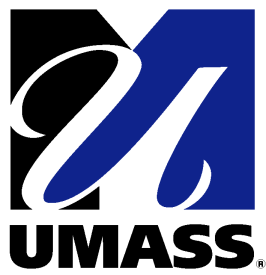       Background Information (Please type or print clearly)      Email Address: (please print) ___________________________________________________________________________________                              Course Information (Please Check) Course offerings subject to change       ______________________________________________________				_________________________                  Signature of Student							Date      Payment Information     FEE: Registration Fee	$30.00 per semester                 Course Fee:	         600, 700 & 800 level courses: In-State: $500.00 per credit                       Out-of-State: $750.00/cred         Fundamental Critical Care Support Fee $350 (for N643)Non Degree student information form received by Registrar’s office          _________       __________     _____________                                                                                                                                                              Initial                Date                 Residency Status     Payment received by the Bursars office                                                         _________      __________                                                                                                                                                           Initial                Date                         Last NameFirst NameMiddle NameHave you ever been associated with UMass as a faculty, employee or student?”Have you ever been associated with UMass as a faculty, employee or student?”Have you ever been associated with UMass as a faculty, employee or student?” Yes           No Yes           No Yes           No  Course #                  Course Name                    Day      TimeCRN6141014Advanced  Pharmacotherapeutics   (first class 9/9/15 ONLINE)Wed 
Starts 9/9/154:30-7:303N6221020Advanced Instructional Methods
   Offered as a blended format with 3-live classesTues
Starts 9/8/154:30-7:303N6431065ANS: Advanced Critical Care Nursing Theory I
      (with permission of instructor)Tues
Starts 9/8/154:30-7:303N6811080Advanced Practice Cardiovascular Nursing Tuesdays 
Starts 9/8/154:30-7:303N6851059Living with Chronic Disease& Terminal Illness
(starts as online class the week of 9/7/15 due to holiday)Mondays
Starts 9/7/15 4:30-7:303N7051071Trends Influencing the DNP       (with permission of Program Director)Tuesdays
Starts 9/8/155:30-8:303N7061025Health Policy for Health Care Professionals 
      (with permission of instructor)TuesdaysStarts 9/8/151:00-4:003N7071023Biomedical Informatics 
      (with permission of instructor)TuesdaysStarts 9/8/159:00-12noon3